Ministerstwo Spraw Zagranicznych Rzeczypospolitej Polskiej VTT Technical Research Centre of FinlandThe Federation of Finnish Enterprisesmają zaszczyt zaprosić Państwa naPolsko-Fińskie Forum Innowacyjne“Research and Innovation: a Powerful Tool for Company Growth “	8-9 czerwca 2016 r., 9.00-17.00 	Scandic Marina Congress Center, HelsinkiRSVP: hel.events@msz.gov.pl do 15 maja 2016 r. (liczba miejsc ograniczona, proszę wskazywać liczbę uczestników)Polsko-Fińskie Forum Innowacyjności ”Research and Innovation: a Powerful Tool for Company Growth” ma stanowić platformę wymiany opinii na temat roli badań i innowacyjnych rozwiązań w rozwoju przedsiębiorstw oraz zwiększeniu ich konkurencyjności na rynkach międzynarodowych.  Na Forum zapraszamy firmy z sektora chemicznego, farmaceutycznego, life science, energetycznego, zielonych technologii, bio-ekonomii, clean-tech, zarządzania odpadami, a także  przedstawicieli instytutów naukowych, organizacji publicznych i samorządowych, zajmujących się innowacyjnością w Polsce i w Finlandii.Uczestnicy będą mieli także okazję bliżej zapoznać się z działalnością badawczo-rozwojową Fińskiego Instytutu Wysokich Technologii VTT, działalnością finskiej agencji ds innowacyjności TEKES, a także z fińskim systemem wspierania przedsiębiorstw w sferze innowacyjności. Mamy też nadzieję, iż obecność polskich i fińskich firm oraz przedstawicieli samorządu gospodarczego zaowocuje kontaktami biznesowymi.PROGRAMModerators: John Kettle, Anna Pełka8 June, 201608.30		Registration09.00        	Opening remarks H.E. Przemysław Grudziński Ambassador of the Republic of Poland09.10           	Mr Antti Vasara, CEO of VTT, Technical Research Centre of Finland:VTT scaling up innovations, to grow your business09.25             	Key note speech, Ms Katarzyna Kacperczyk, Undersecretary of State, Ministry of Foreign Affairs of the Republic of Poland 09.40             	Key note speech, Ms Lenita Toivakka, Minister for Foreign Trade and Development, Ministry for Foreign Affairs of the Republic of Finland10.00		Mr Mika Härkönen, The VTT pilot plants for alternative chemical conversions 10.20             	Mr Dariusz Wojtaszek, Deputy Director, Economic Promotion Department,  Polish Agency for Enterprise Development			10.45-11.15       Coffee Break11.15                  Mr Thomas Palmgren, Director for international Affairs, Federation of Finnish    		Enterprises11.45 		Mr Michał Gwizda, Partner, Taxand, Polish Consulting Company:EU grants and national funds for R& D and innovations in Poland 2014-202012.15                  Mr Mikko Utriainen, VTT:  Novel process measurements12.45 – 13.45	Buffet networking Lunch 13.45                  Ms Kirsi-Marja Oksman-Caldentey, VTT:  Industrial biotechnology and fermentation  		technologies14.15                  Mr Leszek Grabarczyk, Deputy Director, The National Centre for Research and Development,   		Warsaw - financing research projects for the industry 14.45                  Mr Pekka Pohjanne, VTT:  ProperScan – Life Management of Process Plants15.15 – 15.45	Coffee Break15.45                  Mr Jouni Hämäläinen, VTT: More value from conventional energy generation16.15		Panel discussion - Fortum, Tikkurila , PGE, StoraEnso Oy, Synthos Group, President of Polish Chamber of Chemical Industry, Mr Tomasz Zieliński, Chairman of the Association of Finnish Enterprises in Turku, Mr Jari Rastas, NCBiR, Mr Leszek Grabarczyk17.00                  End of the Forum18.00		Cocktail9 June, 201608.30		Departure from the Scandic Marina Hotel09.00		Visit at the  VTT’s Bioruukki piloting Centre in Espoo10.00		Transfer by bus to VTT Office		10.30		Business delegation  visit to VTTFor the rest of the group - visit at the Aalto University: co-operation between business and science12.30		Transfer by bus to Helsinki13.00		Visit at the office of Federation of Finnish Enterprises in Helsinki (FFE), meeting with FFE management and TEKES  - Finnish Innovation Agency: role of the Agency in Finnish innovation policy14.30	Q&A session.15.00   		Transfer to FINPRO Agency: role of FINPRO in economic promotion concept TEAM FINLAND17.00   		End of the program.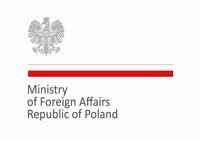 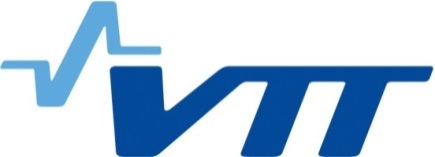 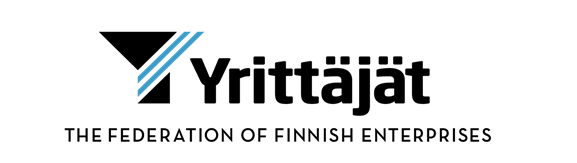 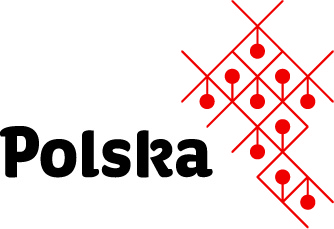 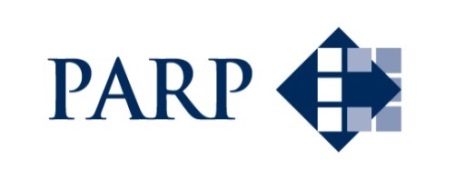 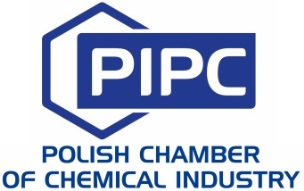 